Александрова Прасковья АндреевнаАлександрова Прасковья Андреевна родилась 3 декабря 1920 года в д. Змеевище Понизовского сельсовета. Ее можно назвать учителем с детства, так как, будучи старшей в многодетной семье, была своим пятерым братьям и сестрам и нянькой, и учителем, когда сама пошла в школу. Училась она очень хорошо, и только поэтому учитель уговорил родителей дать ей возможность учиться дальше, тогда как они решили ее забрать из школы.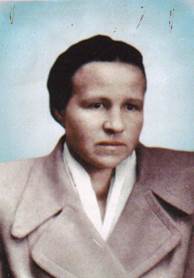  В 1938 году по решению ОБЛОНО лучших учеников 10 класса направили в Рудню в Педучилище  на подготовку учителей, среди них была  Прасковья Андреевна. После кратковременных курсов началась ее преподавательская деятельность, продолжавшаяся всего 53 года, и прерывалась только с июня 1941 г. по октябрь 1943 г. Военное лихолетье Прасковья Андреевна не может вспоминать без слез. Ведь все ужасы оккупации пришлось пережить вместе со всеми. А после освобождения района она вновь на педагогическом посту. Школы нужно было создавать заново, и ее отправляют открывать школы: в Печках, Ивниках, Борках. Вместе с детьми мастерили столы, скамейки из чего только было возможно. По возвращению учителей этих школ она им «сдавала» школу. После сдачи Борковской школы Прасковья Андреевна начинает работать учителем начальных классов в Понизовской средней школе. Прасковья Андреевна за свою жизнь выучила около 400 учащихся. Награждена медалью «За доблестный труд в Великой Отечественной войне 1941-1945гг», медалью «Ветеран труда», юбилейными медалями, почетным знаком «Фронтовик», почетными грамотами за успехи в обучении и воспитании подрастающего поколения.